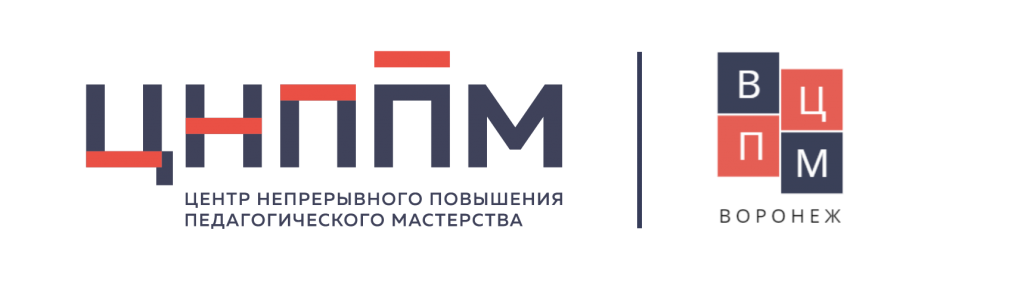 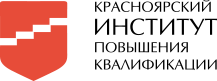 Индивидуальный образовательный маршрутФИО (полностью)Строганова Вера МихайловнаСтроганова Вера МихайловнаСтроганова Вера МихайловнаСтроганова Вера МихайловнаМуниципалитетг . Железногорск, Красноярский крайг . Железногорск, Красноярский крайг . Железногорск, Красноярский крайг . Железногорск, Красноярский крайОрганизацияМБДОУ №65 «Дельфин»МБДОУ №65 «Дельфин»МБДОУ №65 «Дельфин»МБДОУ №65 «Дельфин»ДолжностьИнструктор по физическойкультуре Инструктор по физическойкультуре Инструктор по физическойкультуре Инструктор по физическойкультуре Профессиональные дефициты / Задачи на предстоящий периодОбразовательные задачиФормы работы/ взаимодействия по реализации образовательных задачСроки реализации(указать даты / месяц(ы), год)Форма предъявления результата12345Использование иновационных приемов и техник в физическом развитии старших дошкольниковИзучить иновационные приемы и техники в физическом развитии старших дошкольников! Изучение методической литературы по физическому развитию старшего дошкольного возраста  - Вступление в СМО по «Физкультура по-другому» от Оксаны Чеберды в г. Сосновоборске. - Изучение иновационных приемов и техник в физическом развитии старших дошкольников в инернете.Июнь 2022-2024 г. Методическая копилка (методы, приемы, схемы, истории в картинках маршрутные листы  т.д.)Цикл конспектов занятий по физической культуре  «Физкультура по другому»Использование иновационных приемов и техник в физическом развитии старших дошкольниковОвладеть дополнительными профессиональными компетенциями.Цикл обучающих семинаров «Физкультура по другому» в г. СосновоборскСентябрь 2022г. -Май 2024гКопилка новых приемов и структуры занятий Новый уровень профессиональной компетенцииИспользование иновационных приемов и техник в физическом развитии старших дошкольниковАпробировать иновационные приемы и техники в физическом развитии старших дошкольников.  Внедрить технологии «Физкультура по другому», в занятия по  физическому развитию. Изготовление картотеки игр и приемов по темам недели, дидактические материалы для выбора воспитаника. Проведение занятий по технологии «Физкультура по другому» с использованием новых приемов и структуры занятия.Мастер-класс для родителей «Что такое Физкультура по другому»Консультация для коллег на ГМО «Физкультура по другому» в г. Железногорске.Экспертная сессия «Физкультура по другому», представление своих приемов в Красноярске.Ноябрь 2022 г.- Май 2024 г. Картотека игр и приемовКопилка дидактического материалаЦикл занятий «Физкультура по другому»Конспект мастер- классаПрезентация, сообщение.Видео-материалы, эксперное заключение.Использование иновационных приемов и техник в физическом развитии старших дошкольниковОценить, проанализировать эффективность технологии «Физкультура по другому».Анкетирование, опросИтоговая диагностикаМай 2023гМай 2024г. Сравнительный анализДиагностика физического развития и психологического восприятие старшего дошкольного возраста.